LUMLIKOVNA NALOGA – SLIKANJE - Avtoportret- 4.razredČe še nisi, pošlji izdelek učiteljici ali meni.TJA – video ura ob 9.30Delali bomo v učbeniku na strani 46 in v DZ na strani 38, posnetek 2.11Edina angleška vprašalnica, ki se ne začne z W je HOW – kako.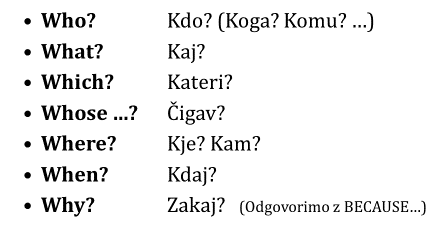 pet – hišni ljubljenček		cage – kletka	floor – tla		siddenly – nenadomaGUM – TeamsiMATEMATIKAVračamo se na snov o merjenju dolžine. Najprej ponovi že znano snov.MERIMO DOLŽINOOsnovna merska enota je meter.MERIMO DOLŽINO1 km = 1000 m1 m = 10 dm = 100 cm = 1000 mm1 dm = 10 cm = 100 mm1 cm = 10 mmReši naloge v delovnem učbeniku na straneh 12 in 13. nalogo lahko izpustiš, saj je težko oceniti dolžine, ker že dolgo niste bili v šoli.Nalogo reši tako, da poiščeš predmete v domači sobi.Ostale naloge pa lahko rešiš tudi s pomočjo zgornje preglednice. 